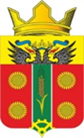 АДМИНИСТРАЦИЯИСТОМИНСКОГО СЕЛЬСКОГО ПОСЕЛЕНИЯАКСАЙСКОГО РАЙОНА РОСТОВСКОЙ ОБЛАСТИПОСТАНОВЛЕНИЕ12.07.2022                                                                                                          № 150  	                                               х. ОстровскогоОб увеличении (индексации) должностных окладов, ставок заработной платы работников муниципального бюджетного учреждения культуры Истоминского сельского поселения, технического и обслуживающегоперсонала администрации Истоминского сельского поселенияВ соответствии со статьей 4 Областного закона от 03.10.2008 № 91-ЗС «О системе оплаты труда работников областных государственных учреждений» и статьей 6 Областного закона от 03.10.2008 № 92-ЗС «Об оплате труда работников, осуществляющих техническое обеспечение деятельности государственных органов Ростовской области, и обслуживающего персонала государственных органов Ростовской области» Правительство Ростовской области и постановления Правительства Ростовской области  от27.06.2022 №552 «Об увеличении (индексации) должностных  окладов, ставок заработной платы работников государственных учреждений Ростовской области, технического и обслуживающего персонала государственных органов Ростовской области»                               ПОСТАНОВЛЯЮ:1. Увеличить с 1 октября 2022 г. в 1,04 раза размеры должностных окладов руководителей, специалистов и служащих, ставок заработной платы рабочих муниципального бюджетного учреждения культуры Истоминского сельского поселения, должностных окладов технического персонала и ставок заработной платы обслуживающего персонала администрации Истоминского сельского поселения.2. Рекомендовать принять муниципальному бюджетному учреждения культуры Истоминского сельского поселения аналогичный правовой акт об увеличении (индексации) размеров должностных окладов руководителей, специалистов и служащих, ставок заработной платы рабочих муниципальных учреждений.3. Настоящее постановление вступает в силу со дня его официального опубликования.           4. Постановление опубликовать в информационном бюллетене Администрации Истоминского сельского поселения «Вестник Истоминского сельского поселения» и разместить на официальном сайте Администрации Истоминского сельского поселения в информационно-телекоммуникационной сети «Интернет».         5. Контроль за исполнением постановления возложить на заместителя главы Администрации Истоминского сельского поселения Аракелян И.С.Глава администрацииИстоминского сельского поселения	      Д. А. КудовбаПостановление вносит Заместитель главы администрацииИстоминского сельского поселения